Tijdvak 7 : Pruiken en RevolutiesRationalisme → vertrouwen op de rede/ het verstandOntwikkeling van rationalisme door de eeuwen heen:                                       ↓Vanaf 6e eeuw v. Chr.Griekse filosofen proberen rationele verklaringen te vinden voor de wereld om hen heen.15e eeuwHumanisten uit de Renaissance zorgen voor een nieuwe wetenschappelijke belangstelling.16e en 17e eeuwDoor gebruik van het gezond verstand en een systematische manier van onderzoek ontstaat de wetenschappelijke revolutie.Wetenschappelijke revolutieKritische denkhouding en systematische manier van onderzoek zorgde voor vele nieuwe ontdekkingen → observatie, empirie, logica (16e,17e,18e eeuw)18e eeuw: nieuwe stroming van geleerdenVerlichting Stroming van geleerden die meende dat alles met behulp van het verstand kon worden verklaard. Dat zou bijdragen aan de vooruitgang van de samenleving.Groot vertrouwen  rationeel denken.De wetenschappelijke manier van onderzoek kon gebruikt worden voor alle terreinen         van de samenleving.Door de verlichting was grote maatschappelijke vooruitgang mogelijk.Voorbeelden van verlicht denken, door verlichte denkersReligieuze voorbeelden→ Voltaire (radicale verlichte denker)Voor tolerantie en godsdienstvrijheidTwijfelde aan het belang van de geestelijkheidDeïsme: god heeft de wereld gemaakt, maar hij heeft er geen invloed meer op.Politieke voorbeelden→ Voltaire (verlichte) absolute vorst is nodig om het domme volk te regeren’→ Rousseau Volkssoevereiniteit: alle macht ligt bij het volk.Sociaal contract: afspraken gelden voor de hele bevolking.→ Locke Sociaal contract: afspraken gelden voor de hele bevolking.Overheid moet de natuurlijke rechten van burgers beschermen.→ MontesquieuTrias politica: scheiding van de machten voorkomt machtsmisbruik.Sociale verhoudingen→ RousseauTegen standensamenleving van het ancien regime: mensen zijn van nature gelijkwaardig aan elkaar.Economische voorbeelden→ SmithZoveel mogelijk vrijheid in de economie: vrijhandel en weinig bemoeienis van de overheid.Verlichte ideeën werden verspreid via:BrievenBoeken (encyclopédie)Salon bijeenkomsten→ Op deze manieren werd het verlicht denken verspreid over de elite van Europa.Verlicht absolutisme → Regeringsvorm waarbij de vorst probeert om met verlichte ideeën zijn bestuur te verbeteren, maar wel alle macht blijft houden.Frederik de Grote (Pruisen), verlichte absolute vorst“Alles voor het volk, niets door het volk”Maatregelen van Frederik de Grote:Godsdienstige verdraagzaamheidGenoeg eten voor de armenDroogleggen moerassen voor nieuwe landbouwgrondStandensamenleving bleef bestaanGeestelijkheidAdelBoeren en burgers→ Sociale mobiliteit is niet mogelijkFrankrijk: Ancien RégimeOude orde vóór de Franse Revolutie (1789)16e eeuw: Spanje verovert grote koloniën in Amerika (landbouw,mijnbouw)Spaanse mijnen raken uitgeput                     ↓17e eeuw: Engeland, Frankrijk en de Republiek nemen deel aan de wereldeconomie.PlantagekoloniënOverzees Europees gebiedsdeel met grote landbouwbedrijven. Vaak werden hier slaven tewerk gesteld. (zorgen voor opkomst van)                     ↓        Trans-Atlantische slavenhandelHandel van zwart slaven van Afrika naar Amerika                                           Driehoeks handel 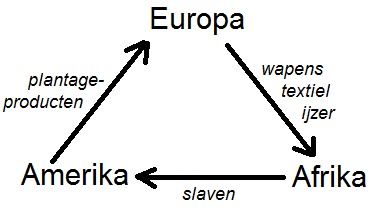 18e eeuw verlichting, Voltaire, MontesquieuAbolitionisme → Streven naar afschaffing van de slavernij en de slavenhandelAfschaffing slavernij1803: Denemarken1833: Engeland1848: Frankrijk1863: Nederland1865: Verenigde Staten1869: Portugal1886: Spanje1888:Brazilie Democratische revolutie → verandering in het bestuur van een land, waardoor het volk meer macht krijgt ten koste van de macht van de koning. Deze verandering wordt vastgelegd in een grondwet.Amerikaanse onafhankelijkheidsoorlog (1775-1783)Bataafse revolutie (1789-1799)Franse revolutie (1789-1799)Grondwet → wet waarin staat hoe een land geregeerd wordt en wat de rechten en plichten van de burgers zijn.Staatsburger → iemand die burgerrechten in een staat heeft.Grondrechten → vrijheidsrechten die burgers beschermen tegen een oneerlijke behandeling door de overheid of door andere burgers.De democratische revoluties vonden plaats onder invloed van de verlichting. Amerikaanse revolutie (1775-1783)Dertien Engelse koloniënVeel vrijheid in bestuur’George 3e wil absolute machtNieuwe belastingen om oorlog te betalen1773: Boston Tea Party (Amerikaanse opstandelingen gooien een hele lading thee in het water                startsein voor alle ongeregeldheden tussen Amerikaanse kolonisten en het Engelse leger)1776: onafhankelijkheidsverklaring(13 Amerikaanse koloniën verklaren zich onafhankelijk)1789: invoering van de grondwet (bescherming van de natuurlijke rechten, trias politica) Bataafse revolutie (1795-1806)Stadhouder trok steeds meer macht naar zich toe →  kritiek van de patriotten Willem V gaat zich steeds meer als een vorst gedragen Welvaart in de Republiek neemt af1781: ‘Aan het volk van Nederland’1784-1787: burgeroorlog, patriotten vluchten.1795: Bataafse republiek, patriotten winnen dit keer wel en de stadhouder vlucht.1798: Grondwet1806: NapoleonFranse revolutie (1789-1799)Derde stand is ontevredenOplopende staatsschuldAlleen de derde stand betaald belastingMisoogst in 1787 en 1788Lodewijk XVI wil belasting verhogen1789: Staten-Generaal komen bijeen1789: Oprichting Nationale Vergadering (door de derde stand) (aanval op de Bastille)Afschaffen Ancien RegieBescherming van de natuurlijke rechtenCensuskiesrecht (bij een bepaald bedrag aan belasting mocht je stemmen)Trias politica, gescheiden machten1793-1794: Terreur, als je niet radicaal genoeg was werd je onthoofd (guillotine) 1795: Grondwet1799: Napoleon1815: Napoleon definitief verslagen (slag bij Waterloo)Einde van periode van grote politieke veranderingen in Europa.Oude orde wordt hersteld door vorsen.